Тема “Путешествие в сказку «Как лебедь остался один».Цели: Совершенствование грамматического строя речи. Развитие связной речи. Совершенствование навыков фонематического анализа и синтеза. Развитие координации движений и мелкой моторики. Развитие зрительного и слухового восприятия. Воспитание бережного отношения к природе. Развитие творческого воображения.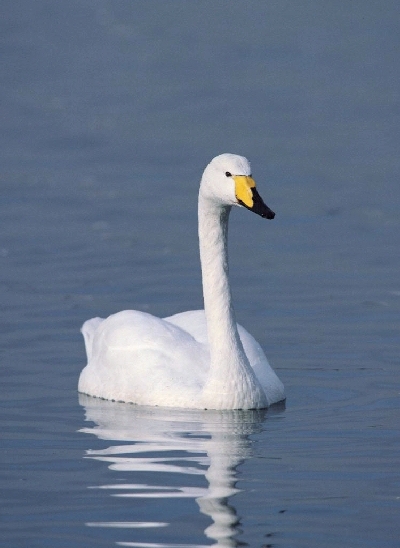 Оборудование: Иллюстрации к сказке, магнитофон, аудиозапись «Осенней песни» П.И.Чайковского, предметные картинки с изображением птиц, материалы для поделки.                                                          Ход занятия:Сегодня у нас необычное занятие, сегодня мы попадём в сказку, но для этого вы должны выполнить мои задания. Вспомните, каких птиц мы называем перелётными?А каких перелётных птиц вы знаете?Молодцы. А теперь рассаживайтесь поудобнее и слушайте сказку «Как лебедь остался один».Рассказывание сказки.Наступила осень. По небу плыли рваные чёрные тучи. Листья на деревьях стали рыжими. В выходной день девочка пошла в парк на прогулку. Под ногами шуршала опавшая листва. Большие кленовые листья кружились в воздухе.Как шуршат осенние листочки?Возьмите по одному кленовому листочку и рассмотрите его. Какой он? (Дети описывают листик). Представьте, что вы превратились в кленовые листья и кружитесь в воздухе под музыку.Упражнение «Кленовые листья».Звучит «Осенняя песня» П.И.Чайковского. Дети свободно кружатся в группе, потом занимают свои места.Скажите, какое у вас было настроение, когда вы кружились под музыку? А почему?Вдруг девочка увидела на зеркальной глади пруда прекрасного белого лебедя. Он медленно плыл, печально опустив голову. Девочка вспомнила, что летом видела здесь двух лебедей с целым выводком лебедят.Упражнение «У кого – кто?».Давайте вспомним, как называются птенцы других перелётных птиц.У скворца – скворчата.У гуся – гусята.У утки – утята.У журавля – журавлята.У кукушки – кукушата.Молодцы. Слушайте сказку дальше.«Что же случилось? – подумала девочка. – Почему лебедь остался один?»- Да, все лебеди улетели,  - услышала она хриплый голос над головой.На ветке клёна сидели две вороны и беседовали.- А почему остался этот красавец? – спросила ворона, которая была поменьше.- Злые люди хотели поймать лебедят, а этот защищал их и сломал крыло. Все лебедята выросли и улетели на юг, - ответила ей старая ворона.Упражнение «Лебедята учатся летать».Представьте, что вы маленькие лебедята, вы учитесь летать.Дети разводят руки в стороны и поднимают до уровня плеч, а затем выполняют взмахи руками, двигаясь по кругу с высоким подниманием колена. Дети заканчивают выполнение упражнения и садятся на свои места. возвращения«Теперь лебедь будет зимовать в парке и ждать других лебедей,» - продолжала старая ворона.И действительно, девочка увидела на острове посреди пруда маленький домик, где будет зимовать лебедь, и подумала, что обязательно будет приходить к нему зимой и приносить угощение. И всё-таки девочке было грустно. Начинался нудный осенний дождь. Девочка раскрыла зонт и пошла домой. У ворот она обернулась и посмотрела на лебедя. Он всё так же медленно кружил по пруду, печально опустив голову.Опять звучит «Осенняя песня» П.И.Чайковского.Беседа по сказке.Какую сказку я прочитала?Расскажите, как описана природа в начале сказки?Куда пошла девочка?Кого она увидела в пруду?Почему лебедь в сказке оказался один?А почему вона назвала людей злыми?Где же остался зимовать лебедь?Какое у вас было настроение, когда я читала сказку?А как бы вы поступили на месте девочки?Вы хотели бы стать другом лебедя?Чтобы нам не было так грустно, давайте сделаем поделку «Лебеди в пруду».Коллективная работа над поделкой из цветной бумаги. На стол выкладываются шаблон лебедя, ножницы, цветная бумага.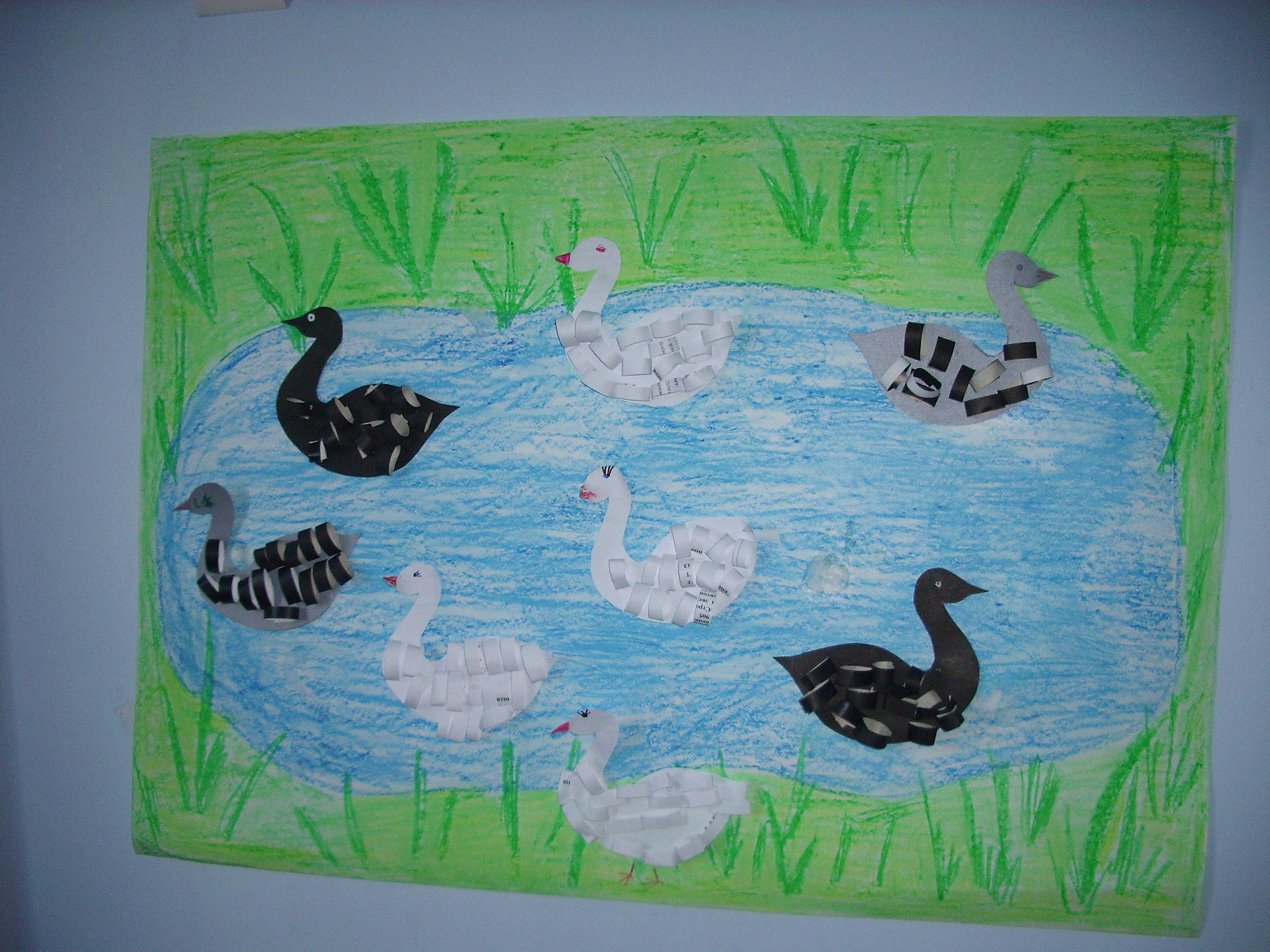 Рассмотрите всё, что я приготовила для поделки. Как вы думаете, чем можно украсить пруд?Что мы сделаем, чтобы было видно, что наступила осень?Давайте с помощью клея закрепим их на пруду.Дети рассматривают поделки друг друга. Делятся мнениями.ИтогГде мы побывали сегодня?Чем мы занимались сегодня?